Extra-Curricular Activities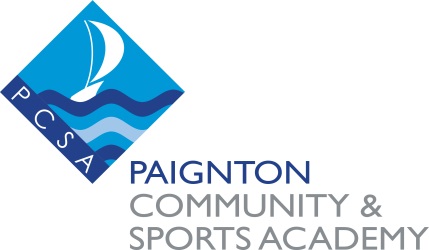 Autumn Term 2016ActivityWhenWhenWhereWhereTeacherMONDAYMONDAYMONDAYMONDAYMONDAYMONDAYYear 7/8/9 Maths Homework ClubYear 7/8/9 Maths Homework ClubLunchtimeLunchtimeWRC W19Mr RoweYear 10/11 Radio ClubYear 10/11 Radio ClubLunchtimeLunchtimeMedia suiteMr RobbinsYear 10/11 History GCSE Revision/ HomeworkYear 10/11 History GCSE Revision/ HomeworkAfter schoolAfter schoolBR VLCMr WhiteYear 10/11 BTEC Music Revision/ SupportYear 10/11 BTEC Music Revision/ SupportAfter school3.15 – 4.30pmAfter school3.15 – 4.30pmBRMiss BidderTUESDAYTUESDAYTUESDAYTUESDAYTUESDAYTUESDAYYear 7/8/9 Maths Support ClubYear 7/8/9 Maths Support ClubLunchtimeLunchtimeWRC W19Mr WarrenYear 7/8/9 French ClubYear 7/8/9 French ClubLunchtimeLunchtimeWRC W15Mr RoundYear 10/11 ArtYear 10/11 ArtLunchtimeLunchtimeBRC AB1Miss JulianYear 7/8/9 Geography Homework SupportYear 7/8/9 Geography Homework SupportLunchtimeLunchtimeWRC W36Mrs CarpenterYear 7/8/9 Samba ClubYear 7/8/9 Samba ClubLunchtime Lunchtime WRC W44Miss BidderYear 10/11 Radio ClubYear 10/11 Radio ClubLunchtimeLunchtimeMedia suiteMr RobbinsYear 10/11 History GCSE Revision/ HomeworkYear 10/11 History GCSE Revision/ HomeworkAfter schoolAfter schoolBR VLCMr WilliamsYear 10/11 ArtYear 10/11 ArtAfter schoolAfter schoolBRC AB1Miss Julian &Miss ParsonsPantomime Dance RehearsalONLY THOSE SELECTEDPantomime Dance RehearsalONLY THOSE SELECTEDAfter school3.00 – 5.00pmAfter school3.00 – 5.00pmWRC DanceMrs WaldockPantomime RehearsalONLY THOSE SELECTEDPantomime RehearsalONLY THOSE SELECTEDAfter school3.15 - 5.00pmAfter school3.15 - 5.00pmWRC Drama StudioMrs DaleWEDNESDAYWEDNESDAYWEDNESDAYWEDNESDAYWEDNESDAYWEDNESDAYYear 7/8/9 ArtYear 7/8/9 ArtLunchtimeLunchtimeWRC W11Miss ParsonsYear 7/8/9 Puzzles/ Games ClubYear 7/8/9 Puzzles/ Games ClubLunchtimeLunchtimeWRC W47Mr WarrenYear 7/8/9 Choir Year 7/8/9 Choir LunchtimeLunchtimeWRC W44Miss BidderYear 7/8/9 Warhammer ClubYear 7/8/9 Warhammer Club3.15 – 4.30pm3.15 – 4.30pmWRC W41Mr Williams/ Mr HawkinsYear 10/11 Science Drop In ClinicYear 10/11 Science Drop In Clinic3 – 3.45pm3 – 3.45pmBR Lab 42Miss SteerKS4 Dance RehearsalONLY THOSE SELECTEDKS4 Dance RehearsalONLY THOSE SELECTEDAfter school3.00 – 5.00pmAfter school3.00 – 5.00pmBRC DanceMrs WaldockPantomime RehearsalONLY THOSE SELECTEDPantomime RehearsalONLY THOSE SELECTEDAfter school3.15-5.00pmAfter school3.15-5.00pmWRC Drama StudioMrs DaleYear 7/8/9/10/11 BandYear 7/8/9/10/11 BandAfter school 3.15pm – 4.30pmAfter school 3.15pm – 4.30pmWRC W44Miss BidderTHURSDAYTHURSDAYTHURSDAYTHURSDAYTHURSDAYTHURSDAYYear 7/8/9 History Homework ClubYear 7/8/9 History Homework ClubLunchtimeLunchtimeWRC W41Miss CoombesYear 7/8/9 Maths Homework ClubYear 7/8/9 Maths Homework ClubLunchtimeLunchtimeWRC W19Mr WarrenYear 7/8/9 Karaoke ClubYear 7/8/9 Karaoke ClubLunchtimeLunchtimeWRC W44Miss BidderYear 7/8/9 Computer Science Club/ Coursework Catch UpYear 7/8/9 Computer Science Club/ Coursework Catch UpLunchtimeLunchtimeWRC W06Mr Walker Year 10/11/12/13 Careers/ Work Experience Drop InYear 10/11/12/13 Careers/ Work Experience Drop InAfter school3 – 4pmAfter school3 – 4pmBR Careers OfficeLaura HayFRIDAYFRIDAYFRIDAYFRIDAYFRIDAYFRIDAYYear 7/8/9 Literacy Leaders ClubYear 7/8/9 Literacy Leaders ClubLunchtimeLunchtimeWRC W08Mrs HughesYear 7/8/9 Maths Support ClubYear 7/8/9 Maths Support ClubLunchtimeLunchtimeWRC W19Mr RoweYear 10/11 Computer Science/ Raspberry PiYear 10/11 Computer Science/ Raspberry PiLunchtimeLunchtimeBR B37Mr Walker